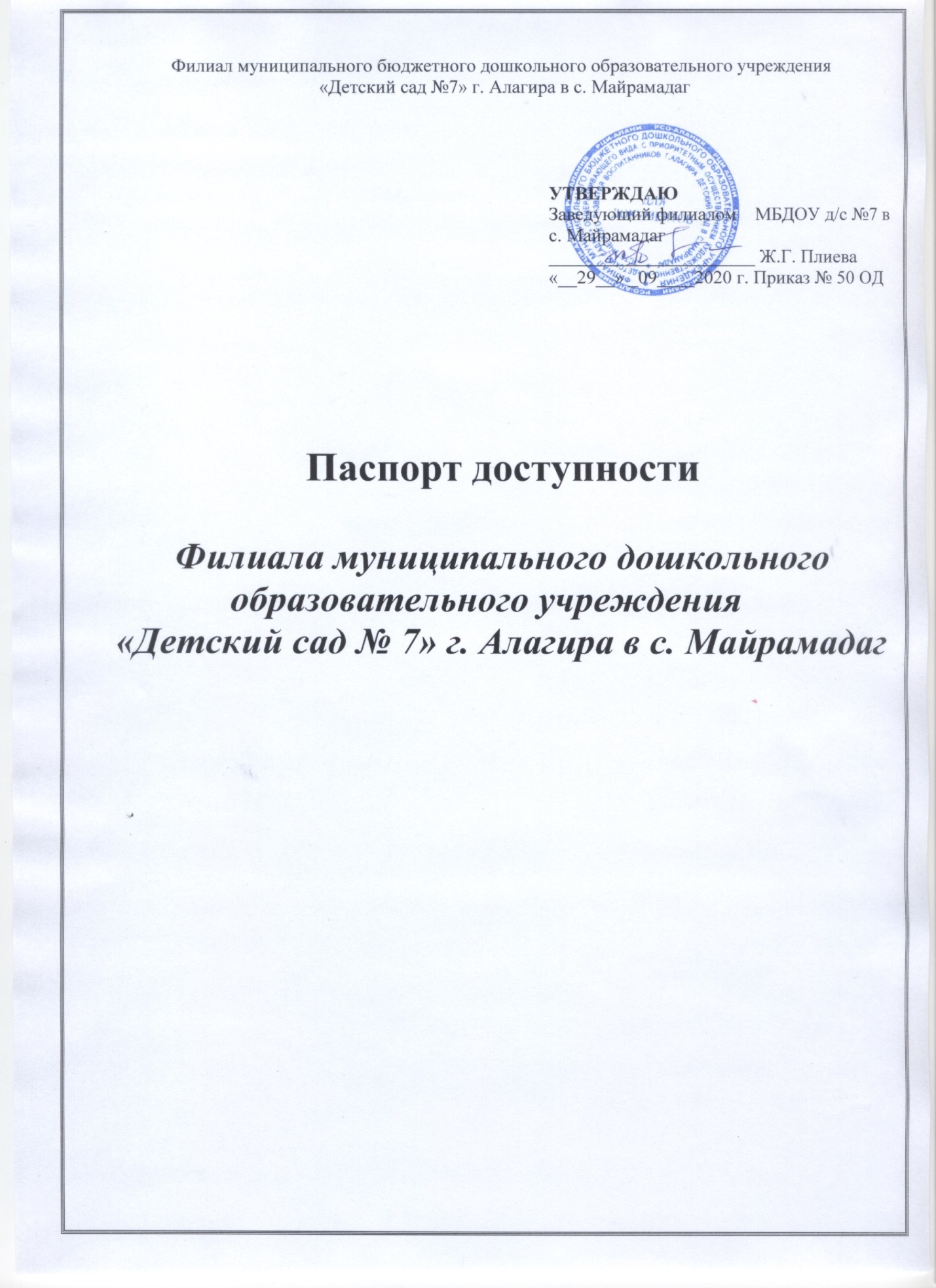 1. Общие сведения об объекте1.1. Наименование (вид) объекта Филиал муниципального дошкольного образовательного учреждения « Детский сад №7 » г. Адагира в с. Майрамадаг1.2. Адрес объекта 363207, Алагирский район, с. Майрамадаг , улица Хуцишвили ,   дом 461.3. Сведения о размещении объекта:- отдельно стоящее здание ___2_____ этажей, ____582______ кв.м- часть здания ______________ этажей (или на _______________ этаже), ___________ кв.м- наличие прилегающего земельного участка (да, нет); да, 1785________________ кв.м1.4. Год постройки здания ___1988_____, последнего капитального ремонта нет________1.5. Дата предстоящих плановых ремонтных работ:текущего __2021____, капитального ___нет___ сведения об организации, расположенной на объекте1.6. Название организации (учреждения)    Филиал  муниципального  дошкольного образовательного учреждения  « Детский сад №7» г. Алагира в с. Майрамадаг , «Филиал МБДОУ  д/с №7 в с. Майрамадаг»(полное юридическое наименование – согласно Уставу, краткое наименование)1.7. Юридический адрес организации (учреждения)363207, Алагирский район,с. Майрамадаг, улица Хуцишвили,   дом 461.8. Основание для пользования объектом (оперативное управление, аренда, собственность)1.9. Форма собственности (государственная, негосударственная) государственная1.10. Территориальная принадлежность (федеральная, региональная, муниципальная)1.11. Вышестоящая организация Управление образования АМС Алагирского  района1.12. Адрес вышестоящей организации, другие координаты 363220, г. Алагир, Кодоева , д.45, тел.: 8(867) 31 –3-39-00 2. Характеристика деятельности организации на объекте(по обслуживанию населения)2.1. Сфера деятельности образование__________________________________________________(здравоохранение, образование, социальная защита, физическая культура и спорт, культура, связь и информация, транспорт, жилой фонд, потребительский рынок и сфера услуг, другое)2.2. Виды оказываемых услуг образовательные услуги по реализации образовательных программ дошкольного образования2.3. Форма оказания услуг: на объекте___________________________________________(на объекте, с длительным пребыванием, в т.ч. проживанием, на дому, дистанционно)2.4. Категории обслуживаемого населения по возрасту: (дети, взрослые трудоспособного возраста, пожилые; все возрастные категории): дети  в возрасте от  1,5 до 7 лет2.5. Категории обслуживаемых инвалидов: инвалиды, передвигающиеся на коляске, инвалиды с нарушениями опорно-двигательного аппарата; нарушениями зрения, нарушениями слуха, нарушениями умственного развития: нет2.6. Плановая мощность: посещаемость (количество обслуживаемых в день), вместимость, пропускная способность _50  мест__________________________________________________________2.7. Участие в исполнении ИПР инвалида, ребенка-инвалида (да, нет) ___нет____________________3. Состояние доступности объекта3.1 Путь следования к объекту пассажирским транспортом нет__________________________________________________________(описать маршрут движения с использованием пассажирского транспорта)наличие адаптированного пассажирского транспорта к объекту нет_____________________________3.2 Путь к объекту от ближайшей остановки пассажирского транспорта:3.2.1. расстояние до объекта от остановки транспорта ________________ 3.2.2. время движения (пешком) ___________________ мин3.2.3. наличие  выделенного от проезжей части пешеходного пути (да, нет) _____ нет _____,3.2.4. Перекрестки: нерегулируемые; регулируемые, со звуковой сигнализацией, таймером; нет3.2.5. Информация на пути следования к объекту: акустическая, тактильная, визуальная; нет3.2.6. Перепады высоты на пути: есть, нет ( бордюр)Их обустройство для инвалидов на коляске: да, нет3.3. Организация доступности объекта для инвалидов – форма обслуживания** - указывается один из вариантов: «А», «Б», «ДУ», «ВНД»3.4 Состояние доступности основных структурно-функциональных зон** Указывается: ДП-В - доступно полностью всем;  ДП-И (К, О, С, Г, У) – доступно полностью избирательно (указать категории инвалидов); ДЧ-В - доступно частично всем; ДЧ-И (К, О, С, Г, У) – доступно частично избирательно (указать категории инвалидов); ДУ - доступно условно, ВНД – временно недоступно3.5. Итоговое заключение о состоянии доступности ОСИ: Филиал МБДОУ д/с №7 в с. Майрамадаг  доступно  частично избирательно (С, Г, У)4. Управленческое решение 4.1. Рекомендации по адаптации основных структурных элементов объекта	№Категория инвалидов(вид нарушения)Вариант организации доступности объекта(формы обслуживания)*Все категории инвалидов и МГНДУ1в том числе инвалиды:ДУ2передвигающиеся на креслах-коляскахВНД3с нарушениями опорно-двигательного аппаратаВНД4с нарушениями зренияА5с нарушениями слухаБ6с нарушениями умственного развитияА№Основные структурно-функциональные зоныСостояние доступности, в том числе для основных категорий инвалидов**1Территория, прилегающая к зданию (участок)ДЧ-И(С, Г, У)2Вход (входы) в зданиеДЧ-И (С, Г, У)           3Путь (пути) движения внутри здания (в т.ч. пути эвакуации)ДЧ-И (С, Г, У)           4Зона целевого назначения здания (целевого посещения объекта)ДЧ-И (С, Г, У)           5Санитарно-гигиенические помещенияДЧ-И (С, Г, У)           6Система информации и связи (на всех зонах)ДЧ-И (С, Г, У)           7Пути движения к объекту (от остановки транспорта)ДЧ-И (С, Г, У)           №Основные структурно-функциональные зоны объектаРекомендации по адаптации объекта(вид работы)*1Территория, прилегающая к зданию (участок)Ремонт (текущий, капитальный)2Вход (входы) в зданиеИндивидуальное решение с ТСР3Путь (пути) движения внутри здания (в т.ч. пути эвакуации)Технические решения невозможны -организация альтернативной формы                                                             обслуживания4Зона целевого назначения здания (целевого посещения объекта)Технические решения невозможны -организация альтернативной формы                                                             обслуживания5Санитарно-гигиенические помещенияТехнические решения невозможны -организация альтернативной формы                                                             обслуживания6Система информации на объекте (на всех зонах)Индивидуальное решение с ТСР7Пути движения  к объекту (от остановки транспорта)Не нуждается8Все зоны и участкиНе нуждается